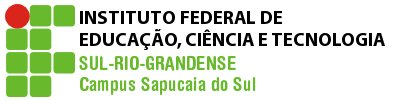 PLANO DE ENSINO MEC/SETECPró-reitoria de EnsinoINSTITUTO FEDERAL SUL-RIO-GRANDENSE - CAMPUS SAPUCAIA DO SULCurso: Bacharelado em Engenharia Mecânica Disciplina: Produção Textual Científica Turma: 4EProfessora: Fani Conceição Adorne e-mail: fani@sapucaia.ifsul.edu.brCarga horária total: 30 H/A (02 Créditos)Ano/semestre: 2019  1 1. Ementa Contextos comunicacionais e usos dos recursos linguísticos. Tipos e vozes textuais. Formas de organização do discurso científico. Organização da produção textual científica.2. Objetivos • Utilizar a linguagem com propriedade, reconhecendo sua complexidade e diversas variantes adequadas às situações de comunicação; • Interpretar, aplicar procedimentos argumentativos e produzir textos de divulgação científica adequados a diferentes contextos de comunicação.3. Estratégias de interdisciplinaridade, expressando a relação da disciplina com as outras disciplinas do cursoDesenvolver estratégias para o acadêmico redigir de forma autônoma, revelando índices de autoria, criticidade e originalidade.O desenvolvimento da competência linguística envolvendo leitura, compreensão e produção textual é, por natureza, inter e transdisciplinar.4. Conteúdos programáticos/conhecimentos UNIDADE I – Contextos Comunicacionais e Usos dos Recursos Linguísticos1.1 Concepções de linguagem e de texto de divulgação científica1.2 Situação de comunicação1.3 Variedades linguísticas1.4 Relações lógicas entre enunciados1.5 Formas de retomada1.6 Elementos de coesão e de coerência textualUNIDADE II – Tipos e Vozes Textuais2.1 Resumo2.2 Resenha2.3 Inserção do discurso alheio2.4 Formas de citação2.5 Concordância verbal e nominal2.6 Regência verbal e nominalUNIDADE III - Formas de Organização do Discurso Científico3.1 Formas do escrito científico3.2 Discurso dissertativo de caráter científico3.3 Modos de argumentar3.4 Emprego de relatores e de operadores argumentativos3.5 Padrões frasais3.6 PontuaçãoUNIDADE IV – Organização da Produção Textual Científica4.1 Títulos e subtítulos4.2 Resumo (Abstract)4.3 Palavras-chave4.4 Introdução4.5 Apresentação do referencial teórico4.6 Análise de dados e divulgação de resultados4.7 Conclusão4.8 Referências bibliográficas4.9 Redação de projeto de pesquisa4.10 Redação de artigo5. Metodologia de trabalhoPara o desenvolvimento do processo formativo dos alunos, as aulas desenrolar-se-ão a partir de leituras, de discussões visando à produção textual situada em diferentes contextos de comunicação e de circulação do discurso científico.  Nas aulas, será dada ênfase à leitura orientada de textos acadêmico-científicos; à análise e à produção de textos técnicos e acadêmicos da área de engenharia e ao estudo de tópicos gramaticais. Serão utilizados recursos como aulas expositivas e dialogadas; trabalhos individuais e em grupos. As aulas ocorrerão no laboratório de informática 3 por meio do acesso à disciplina Produção Textual Científica no ambiente Moodle. As aulas estarão voltadas para leitura e prática escrita. As avaliações deverão ser postadas na plataforma conforme as orientações repassadas em aula. 6. Procedimentos e critérios de avaliação A avaliação será composta por diferentes instrumentos que tenham como objetivo aprimorar as condições de leitura, de compreensão e de produção textual de caráter científico. O processo de avaliação será continuado e processual, através de produções textuais (resumo, resenha, revisão bibliográfica para artigos acadêmicos, exercícios textuais); da mobilização de recursos linguísticos pertinentes à redação de textos acadêmico-científicos. A verificação formal será feita por meio de trabalhos realizados individualmente ou em grupo com peso 10. Cálculo: (T1+ T2) / 2 = Nota final do semestreOs alunos que não obtiverem a nota do semestre terão direito à prova optativa, que substitui a nota do semestre. * O aluno terá direito a recuperar uma prova, não realizada, na última semana de aula do semestre vigente com conteúdo cumulativo e peso correspondente à avaliação perdida pelo aluno.Observação: Demais ausências deverão ser justificadas na CORAC no prazo de até 02 (dois) dias úteis após a data de término da ausência.  Pedidos posteriores a este prazo não serão considerados.Legislação – Justificativa da Falta- Decreto-Lei 715-69 - relativo à prestação do Serviço Militar (Exército, Marinha e Aeronáutica).- Lei 9.615/98 - participação do aluno em competições esportivas institucionais de cunho oficial representando o País.- Lei 5.869/79 - convocação para audiência judicial.Legislação – Ausência Autorizada (Exercícios Domiciliares)- Decreto-Lei 1,044/69 - dispõe sobre tratamento excepcional para os alunos portadores de afecções que indica.- Lei 6.202/75 - amparo a gestação, parto ou puerpério.- Decreto-Lei 57.654/66 - lei do Serviço Militar (período longo de afastamento).- Lei 10.412 - às mães adotivas em licença-maternidade.7. Bibliografia básicaHENRIQUES, C. C. A redação de trabalhos acadêmicos. Rio de Janeiro: Eduerj, 2010.MOTTA-ROTH, D.; HENDGES, G. R. Produção textual na Universidade. São Paulo: Parábola, 2010.OLIVEIRA, J. M. Como escrever textos técnicos. São Paulo: Thomson, 2004.8. Bibliografia complementar ABREU, A. S. A arte de argumentar gerenciando razão e emoção. São Paulo: Ateliê Editorial, 2008.ASSOCIAÇÃO BRASILEIRA DE NORMAS TÉCNICAS. ABNT Coletânea de Normas Técnicas para Elaboração de TCC. Dissertação e Teses, 2012.FARACO, C.; TEZZA, C. Prática de texto: para estudantes universitários. Petrópolis: Vozes, 2007.MACHADO, A. R. Resenha. São Paulo: Parábola, 2009.MACHADO, A. R.; LOUSADA, E.; TARDELLI, L. A. Planejar gêneros acadêmicos. São Paulo: Parábola, 2005.9. Cronograma10. Horário de atendimento Nº de Aulas previstas DataConteúdo Programático221/02Apresentação do programa da disciplina. Concepções de linguagem, situação de comunicação e variedades linguísticas228/02Análise linguística. O texto de divulgação científica. Organização textual e relações lógicas entre enunciados207/03Análise da produção textual. Formas de retomada e elementos de coerência textual214/03Introdução à produção de textos acadêmicos221/03Resumo228/03Resenha204/04Inserção do discurso e formas de citação211/04Tópicos gramaticais: concordância e regência218/04Prática linguística: padrões frasais e pontuação225/04Discurso dissertativo de caráter científico202/05Argumentação209/05Emprego de relatores e de operadores argumentativos216/05Organização da Produção Textual Científica223/05Projeto de pesquisa230/05Artigo acadêmico: introdução206/06Artigo acadêmico: revisão de literatura  213/06Artigo acadêmico: metodologia227/06Artigo acadêmico: análise e discussão de resultados204/07Aula síntese do semestre, com comunicação e discussão dos graus em sala de aula211/07Prova OptativaFim do semestre letivo Quinta-feira  Das 18h15 às 19h  Sexta-feira Das 15h às 15h45min 